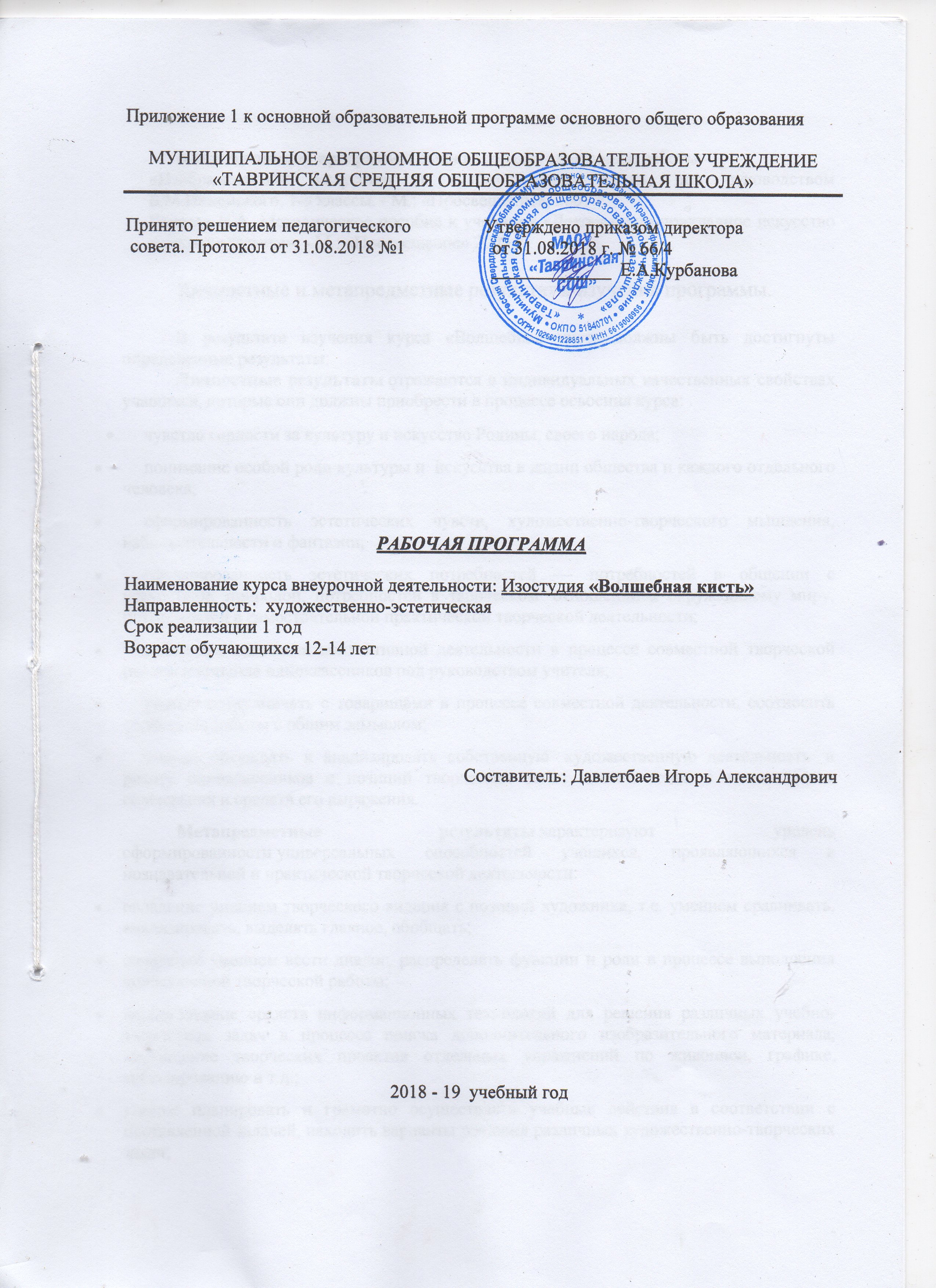 В основу данной программы были положены следующие работы:«Изобразительное искусство и художественный труд», под руководством Б.М.Неменского, 1-9 классы. - М.: «Просвещение», 2007 г.Горяева Н.А. Методическое пособие к учебнику «Декоративно-прикладное искусство в жизни человека», - М.: «Просвещение» 2003 г.Личностные и метапредметныерезультаты изучения программы.В результате изучения курса «Волшебная кисть» должны быть достигнуты определенные результаты:Личностные результаты отражаются в индивидуальных качественных свойствах учащихся, которые они должны приобрести в процессе освоения курса: чувство гордости за культуру и искусство Родины, своего народа;понимание особой роли культуры и  искусства в жизни общества и каждого отдельного человека;сформированность эстетических чувств, художественно-творческого мышления, наблюдательности и фантазии;сформированность эстетических потребностей — потребностей в общении с искусством, природой, потребностей в творческом  отношении к окружающему миру, потребностей в самостоятельной практической творческой деятельности;овладение навыками коллективной деятельности в процессе совместной творческой работы в команде одноклассников под руководством учителя;умение сотрудничать с товарищами в процессе совместной деятельности, соотносить свою часть работы с общим замыслом;умение обсуждать и анализировать собственную  художественную деятельность  и работу одноклассников с позиций творческих задач данной темы, с точки зрения содержания и средств его выражения.Метапредметные результаты характеризуют уровень сформированности универсальных способностей учащихся, проявляющихся в познавательной и практической творческой деятельности:овладение умением творческого видения с позиций художника, т.е. умением сравнивать, анализировать, выделять главное, обобщать;овладение умением вести диалог, распределять функции и роли в процессе выполнения коллективной творческой работы;использование средств информационных технологий для решения различных учебно-творческих задач в процессе поиска дополнительного изобразительного материала, выполнение творческих проектов отдельных упражнений по живописи, графике, моделированию и т.д.;умение планировать и грамотно осуществлять учебные действия в соответствии с поставленной задачей, находить варианты решения различных художественно-творческих задач;умение рационально строить самостоятельную творческую деятельность, умение организовать место занятий;осознанное стремление к освоению новых знаний и умений, к достижению более высоких и оригинальных творческих результатов.Предметные результаты характеризуют опыт учащихся в художественно-творческой деятельности, который приобретается и закрепляется в процессе освоения учебного курса:знание видов художественной деятельностизнание основных видов и жанров пространственно-визуальных искусств;понимание образной природы искусства;эстетическая оценка явлений природы, событий окружающего мира;применение художественных умений, знаний и представлений в процессе выполнения художественно-творческих работ;способность узнавать, воспринимать, описывать и эмоционально оценивать несколько великих произведений русского и мирового искусства;умение обсуждать и анализировать произведения искусства, выражая суждения о содержании, сюжетах и выразительных средствах;усвоение названий ведущих художественных музеев России и художественных музеев своего региона;умение видеть проявления визуально-пространственных искусств в окружающей жизни: в доме, на улице, в театре, на празднике;способность использовать в художественно-творческой деятельности различные художественные материалы и художественные техники; способность передавать в художественно-творческой деятельности характер, эмоциональные состояния и свое отношение к природе, человеку, обществу;умение компоновать на плоскости листа и в объеме задуманный художественный образ;освоение умений применять в художественно—творческой  деятельности основ цветоведения, основ графической грамоты;овладение  навыками  моделирования из бумаги, лепки из пластилина, навыками изображения средствами аппликации и коллажа;умение характеризовать и эстетически оценивать разнообразие и красоту природы различных регионов нашей страны;умение рассуждать о многообразии представлений о красоте у народов мира, способности человека в самых разных природных условиях создавать свою самобытную художественную культуру;изображение в творческих работах  особенностей художественной культуры разных (знакомых по урокам) народов, передача особенностей понимания ими красоты природы, человека, народных традиций;умение узнавать и называть, к каким художественным культурам относятся предлагаемые (знакомые по урокам) произведения изобразительного искусства и традиционной культуры;способность эстетически, эмоционально воспринимать красоту городов, сохранивших исторический облик, — свидетелей нашей истории;умение  объяснять значение памятников и архитектурной среды древнего зодчества для современного общества;выражение в изобразительной деятельности своего отношения к архитектурным и историческим ансамблям древнерусских городов;умение приводить примеры произведений искусства, выражающих красоту мудрости и богатой духовной жизни, красоту внутреннего мира человека.Содержание программы.Курс состоит из нескольких разделов, которые охватывают различные жанры  изобразительного искусства: портрет, пейзаж, натюрморт, а также декоративно-прикладное искусство и народное искусство и т.д. Вводное занятие. Техника «батик»Знакомство с историей возникновения техники «батик», с инструментами и материалами необходимыми для выполнения  данной техники.Практическая работа. Выбор эскиза для открытки.Мои помощники. Как оборудовать своё рабочее место. Знакомство с двумя способами изготовления изделий в технике «батик» и  переноса  рисунка на ткань с использованием собственных эскизов. Упражнения.Практическая работа. Выполнить упражнения.«Открытка для мамы»Красота и разнообразие цветов для открытки. Структура, строение цветка.Практическая работа. При помощи фломастеров перенести рисунок на ткань. Раскрашивание готового орнамента. Создание открытки. Изготовление панно.Что такое панно. Основные и дополнительные цвета. Смешение цветов. Тёплая и холодная цветовая гамма.Практическая работа. Создание собственного панно.Творческий проект в технике «батик».Схемы-упражнения для правильного изображения различных видов цветов. Создание собственной композиции.Практическая работа. Выполнить упражнения. Изображение фигуры животного в графике.Обитатели животного мира. Разнообразные приёмы изображения животных. Владение графическими приёмами. Схемы – упражнения.  Практическая работа.  Выполнить графические упражнения при создании фигуры животного: линия, штрих, свет и тень и др.Графический пейзаж (зимний, на черном фоне белым).Рассматривание видов городов и сел разных стран, зимних сельских пейзажей, графических произведений известных авторов. Выполнение зимнего пейзажа в графике.Практическая работа. Выполнить упражнения.Декоративное панно в стиле витражной росписи. Работа с солью.Выделение особенностей витражного искусства, особенности работы, выразительные черты.Практическая работа.Выполнение композиции без конкретного изображения. Основные линии выполняются толстой шерстяной ниткой с ПВА импровизированно, далее получившиеся ячейки заполняются различными цветами.Витражная роспись по стеклу.Особенности витражной росписи по стеклу, знакомство с материалами.Практическая работа. Перенос на стекло рисунка с эскиза, нанесения контура, нанесения цвета, просушка.Состаривание. Более подробное изучения различных техник, помогающих нанести на рисунок «отпечаток времени». Рассматривание состаренных и реальных картин.Практическая работа. Рисование иконописного образа восковыми мелками толстым слоем, без пробелов бумаги. Сминание и покрытие коричневой гуашью образованных трещинок на рисунке. Снятие слоя гуаши, просушка и разглаживание, покрытие лаком.Объёмная картина.Рассматривание объемных картин, выполненных в различных техниках. Работа над созданием объемной картины позволяет совершенствовать знания о плановости и способах ее передачи, композиции.Практическая работа. Нанесение четкого несложного линейного рисунка, разбор на этапы выполнения. Применение техники папье-маше (салфетки+клей ПВА), просушка. Работа в цвете с последующим покрытием лаком.Вопросы по теме.Ниткография. Нетканый гобелен.История и применение гобелена. Особенности нетканого гобелена. Демонстрация образцов, выполненных в плоскостной технике. Нетканый гобелен не связан на прямую с процессом ткачества, а лишь имитирует его.Практическая работа.Выполнение четкого линейного рисунка на небольшом формате. По контурному  рисунку цветка наклеивают чёрную шерстяную нить, а затем заполняют «окошки» цветными нитями в соответствии с эскизом.Айрис Фолдинг.  Открытка.Техника «айрисФолдинг» появилась в Голландии. «Радужное складывание» только кажется сложным, на самом деле, эта техника требует внимания и аккуратности, но при этом позволяет без труда делать эффектные открытки. Практическая работа.  Изготовление схемы для открытки, приклеивание декоративных элементов. Выполнение основы для открытки.Скрапбукинг. Страничка из фотоальбома.Скрапбукинг - вид рукодельного искусства, заключающегося в изготовлении и оформлении семейных или личных фотоальбомов. Этот вид творчества представляет собой способ хранения личной и семейной истории в виде фотографий, рисунков, записей и других мелочей.Практическая работа. Заготовка основы для страницы из плотной бумаги или картона. Изготовление скетча для страницы, выполнение его в цвете. Далее – работа по скетчу на странице: приклеивание фона, декорирование. Итоговая творческая работа.Творческая работа позволяет дать ребенку свободу в выборе своего личного творческого изделия, используя изученные техники в течение года. Ребенок самостоятельно выстраивает ход работы от эскиза к завершению изделия, учитель выступает только как советчик и помощник.Практические работы: выбор техники и самого изделия. Выполнение эскиза в цвете и в натуральную величину (если это необходимо). Изготовление. Защита творческого проекта.Тематическое планирование10Учебно-методическое и материально-техническое обеспечениекурса по внеурочной деятельностиЛитература для обучающихсяБелашов А. М. Как рисовать животных. – М.: Юный художник, 2002.Брагинский В. Э. Пастель. – М.: Юный художник, 2002.Дикинс Р., Маккафферти Я. Как научиться рисовать лица. – М.: РОСМЭН, 2002.Иванов В. И. О тоне и цвете (в 2-х частях). – М.: Юный художник, 2001-2002.Лахути М. Д. Как научиться рисовать. – М.: РОСМЭН, 2000.Панов В. П. Искусство силуэта. – М.: Юный художник, 2005.СэвиджХаббард К., Спейшер Р. Приключения в мире живописи. – М.: РОСМЭН, 2003.Ткаченко Е. И. Мир цвета. – М.: Юный художник, 1999.Уотт Ф. Я умею рисовать. – М.: РОСМЭН, 2003.Чивиков Е. К. Городской пейзаж. – М.: Юный художник, 2006.Шабаев М. Б. Цветные карандаши. – М.: Юный художник, 2002.Литература для родителейАлексеева В. В. Что такое искусство. – М.: Советский художник, 1991.Берсенева Г. К. Ткань. Бумага. Тесто. Домашнее рукоделие. – М.: Астрель, 2001.Дрезнина М. Г. Каждый ребенок – художник. – М.: ЮВЕНТА, 2002.Лопатина А., Скребцова М. Краски рассказывают сказки. – М.: Амрита-Русь, 2005.Мейстер А. Г. Бумажная пластика. Домашнее рукоделие. – М.: Астрель, 2001.Нагибина М. И. Из простой бумаги мастерим как маги. – Ярославль: Академия холдинг, 2001.Синицына Е. Умные занятия и игры. – М.: Лист Нью, Вече, 2002.Литература для педагогаБазанова М. Д. Пленэр. – М.: Изобразительное искусство, 1994.Гусакова М. А. Аппликация. – М.: Просвещение, 1987.Дубровская Н. В. Приглашение к творчеству. – СПб.: Детство-Пресс, 2004.Комарова Т. С., Размыслова А. В. Цвет в детском изобразительном творчестве. –  М.: Педагогическое общество России, 2002.Компанцева Л. В. Поэтический образ природы в детском рисунке. – М.: Просвещение, 1985.Корнева Г. Бумага. – СПб.: Кристалл, 2001.Луковенко Б. А. Рисунок пером. – М.: Изобразительное искусство, 2000.11Митителло К. Аппликация. Техника и искусство. – М.: Эксмо-Пресс, 2002.Михайлов А. М. Искусство акварели. – М.: Изобразительное искусство, 1995.Неменский Б. М. Образовательная область «искусство». – М.: ГОМЦ, Школьная книга, 2000.Неменский Б. М. Изобразительное искусство и художественный труд. – М.: МИПКРО, 2003.Полунина В. Н. Искусство и дети. – М.: Правда, 1982.Полунина В. Н. Солнечный круг. У Лукоморья. – М.: Искусство и образование, 2001.Полунина В. Н., Капитунова А. А. Гербарий. – М.: Астрель, 2001.Смит С. Рисунок. Полный курс. – М.: Внешсигма, 1997.С.А.Левин, А.М.Михайлов, А.В.Щербаков, Рисунок и живопись. – М.: Просвещение, 1981.Материально-техническое обеспечение:- мультимедийная установка;- композиции различных современных художников;- наглядный материал, выполненный в различных техниках;- презентации Power Point.12№п/пНаименование раздела, темыКоличество часовВводное занятие. 2Техника «батик».4Мои помощники.2«Открытка для мамы»4Изготовление панно.4Творческий проект в технике «батик»4Изображение фигуры животного в графике.4Графический пейзаж (зимний, на черном фоне белым).8Декоративное панно в стиле витражной росписи. Работа с солью.4Витражная роспись по стеклу.4Состаривание.4Объёмная картина.4Ниткография. Нетканый гобелен.4Айрис Фолдинг. Открытка.4Скрапбукиг. Страничка из фотоальбома.4Итоговая творческая (проектная )работа.8Выставочная работа.2Итого:часов